O G Ł O S Z E N I EZAWIADAMIA  SIĘ  MIESZKAŃCÓW  GMINY  ZAGRODNO, ŻE 20 GRUDNIA 2019 R.  O GODZINIE 14.oo W ŚWIETLICY  REMIZY  OCHOTNICZEJ  STRAŻY  POŻARNEJ  W  ZAGRODNIE  ODBĘDZIE  SIĘ  XVIII  SESJA  RADY  GMINY  ZAGRODNO  Z  NASTĘPUJĄCYM  PORZĄDKIEM  OBRAD: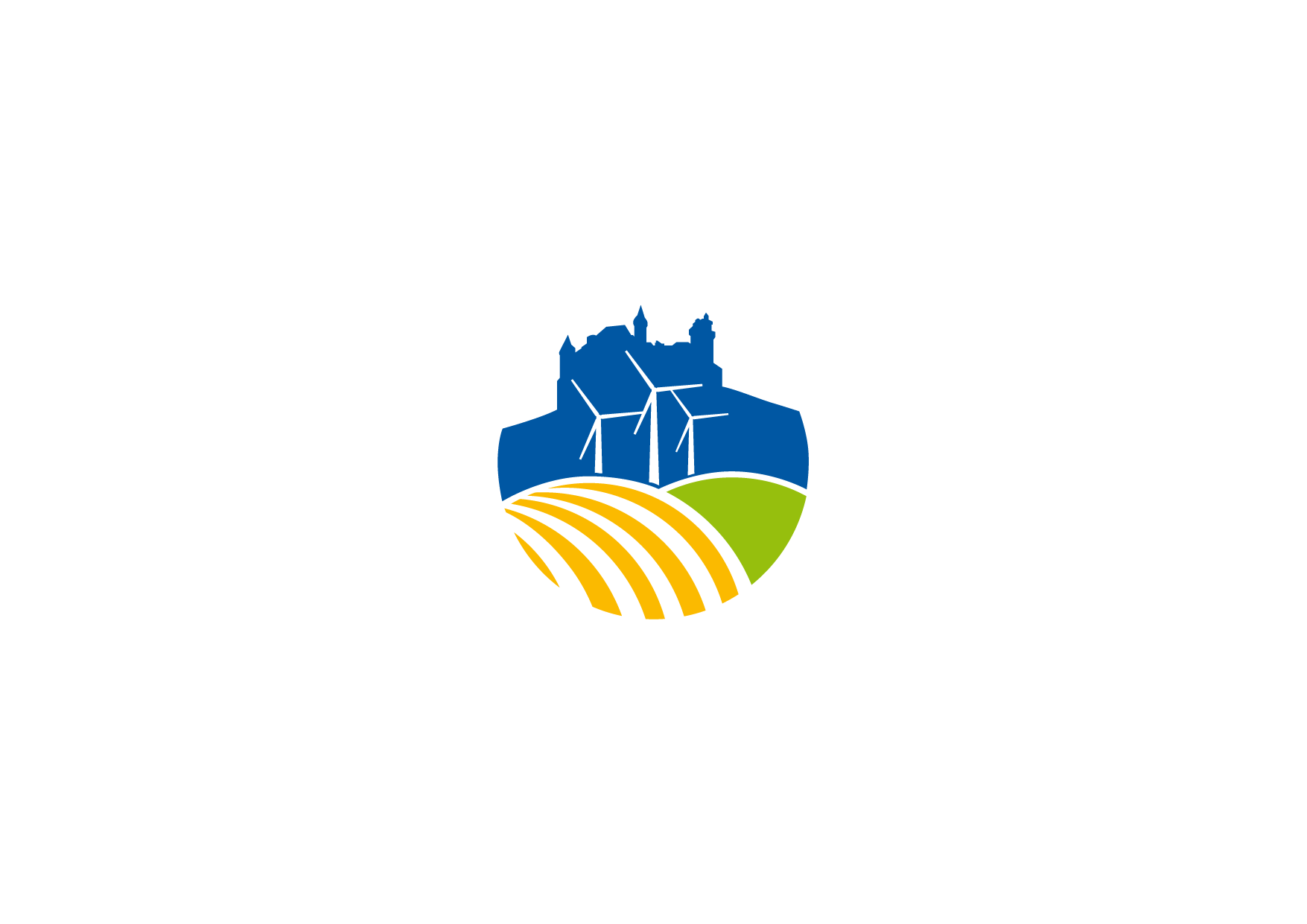 Otwarcie sesji.Informacja o wniosku o dofinansowanie projektu „Modernizacja systemów grzewczych na terenie gmin Zagrodno, Osiecznica, Warta Bolesławiecka, Lubań, Węgliniec”.Sprawozdanie Wójta Gminy Zagrodno z działalności w okresie między sesjami. Interpelacje, zapytania i wnioski radnych.Podjęcie uchwał:-  w sprawie wyrażenia zgody na sprzedaż lokalu mieszkalnego stanowiącego własność Gminy Zagrodno w drodze bezprzetargowej na rzecz dotychczasowego najemcy,-  w sprawie wyrażenia zgody na zbycie nieruchomości gruntowej,-  w sprawie ustalenia średniej ceny jednostki paliwa na terenie Gminy Zagrodno,- w sprawie przyjęcia programu współpracy z organizacjami pozarządowymi oraz podmiotami prowadzącymi działalność pożytku publicznego na rok 2020,  -  w sprawie powołania Rady Społecznej przy Gminnym Ośrodku Zdrowia w Zagrodnie,-  w sprawie zatwierdzenia planu pracy Rady Gminy Zagrodno  na rok 2020,-  w sprawie zatwierdzenia planu pracy Komisji Rewizyjnej na rok 2020,-  w sprawie zatwierdzenia planu pracy Komisji Skarg, Wniosków i Petycji na rok 2020,-  w sprawie zmiany budżetu Gminy Zagrodno na 2019 rok,-  w sprawie poboru podatków od osób fizycznych w drodze inkasa,-  w sprawie ustalenia wykazu wydatków, które nie wygasają z upływem roku budżetowego 2019,-  w sprawie uchwalenia Wieloletniej Prognozy Finansowej Gminy Zagrodno,-  w sprawie budżetu Gminy Zagrodno na 2020 rok.Odpowiedzi na interpelacje, zapytania i wnioski radnych.Sprawy różne.Zamknięcie sesji.Przewodniczący Rady Gminy Walenty Luszniewski